           4-H          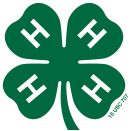 Intermediate ActivityActivities from July 1, 2016 to June 30, 2017Due June 30, 2017 with Award ApplicationName of 4-H Member __________________________________________________________Email Address _________________________ Phone Number w/Area Code _______________Date of Birth: ____________________     Grade ______     Male______   Female_______Name of 4-H Club ______________________________     Number years in 4-H___________Name of School you attend _______________________________________________________Parent(s) or Guardian Names _____________________________________________________How many club meetings did you attend? _______________How many 4-H County Council meetings did you attend? _______________I certify the above information to be true and correct, and completed during the current year.4-H Member Signature:_____________________Date:_________________________________I certify the above information to be true and correct, and completed during the current year.Parent Signature___________________________Date_________________________________I certify that the 4-H member named above has provided accurate and correct information.Club Manager Signature:___________________________________  Date:_________________Event or ActivityParticipantOffice Verification4-H Club OfficerOffice Held:Council OfficerOfficeHeldEvent or ActivityDateOffice VerificationCounty  ShowDistrict Food ShowCounty Food ChallengeDistrict Food  ChallengeCounty ConsumerDecision-Making ContestDistrict ConsumerDecision-Making ContestCounty  ShowDistrict Horse ShowState Horse ShowEvent or ActivityDateOffice VerificationCounty  the Fun ContestDistrict Share theFun ContestCounty Fashion Story BoardDistrict Fashion Story BoardCounty Fashion ShowDistrict Fashion ShowCounty Ed. PresentationDistrict Ed. PresentationCounty  ContestDistrict Rifle ContestCounty BB ContestPostal League(1 point per League--List)National 4-H WeekPoster ContestProject ExpoDistrict PhotographyContestCounty Judging Events:   Dairy JudgingDistrict Judging Events:   Dairy Judging-FW4-H Livestock ShowCounty  Fair –Animal Type of Animal___________________County  Fair –Home Ec.Cooke Youth Fair Metal/Wood ShopEvent or ActivityDateOffice VerificationList up to 10 4-H Projects that you have been involved inName of Project:List up to 10 4-H Community Services projects that you have been involved inName of Community ServiceList up to 10 4-H County Committee that you have been involved inName of CommitteeEvent or ActivityDateOffice Verification4-H Activities:   Food Enrichment   Fall Social   Clothing Enrichment   Pet Show4-H Camps/Leadership Retreats:   Junior Teen Retreat   County Camp    Prime Time   Lock in   Fall Focus4-H Concession Stands4-H Show4-H Christmas ClassicMemory Book ContestCounty Recordbook ContestDistrict RecordbookContestQuiz BowlsBeefMiscellaneous CountyLevel Activities(not already listed above)Name of Activity:Miscellaneous District Level  Activities(not already listed above)Name of Activity